MARTES, 15 MARZO 2016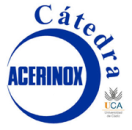 V Jornadas Cátedra Acerinox“ACEROS INOXIDABLES: UNA VISIÓN GLOBAL”Salón de actos, Acerinox Europa SAU(Avda. Acerinox Europa, s/n, Palmones)Formulario de InscripciónFormulario de InscripciónNombreApellidosTitulación académica / ProfesiónTeléfonoEmailAsistencia Visita a Fábrica